Publicado en Zaragoza el 19/07/2019 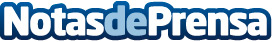 Los champús más efectivos para la caída del cabello, por champuanticaida.netLos champús anti-caída demuestran su eficacia con ingredientes clave como la cebollaDatos de contacto:Maria+34 000 000 000Nota de prensa publicada en: https://www.notasdeprensa.es/los-champus-mas-efectivos-para-la-caida-del Categorias: Industria Farmacéutica Moda Aragón Consumo Belleza http://www.notasdeprensa.es